PRESTACIÓN DE SERVICIO INTEGRAL DE HEMODIÁLISIS, HEMODIÁLISIS INFECTOCONTAGIOSOS Y DIÁLISIS PERITONEAL AMBULATORIA EN UNIDADES HOSPITALARIAS DEL ISSSTECALIANEXO TECNICOPARTIDA ÚNICAHEMODIÁLISIS Y HEMODÁLISIS PARA INFECTOCONTAGIOSOSDESCRIPCIÓN GENERAL DE LOS BIENES A SUMINISTRAR OBJETO DEL SERVICIO DE LA PRESENTE LICITACION Y CONDICIONES QUE DEBERÁN CUBRIR LOS LICITANTES EN SUS PROPOSICIONES.Lo correspondiente al lugar de entrega, condiciones de entrega, plazo de entrega y demás condiciones generales se encuentran descritas en los numerales 4.1, 4.2, 4.3 y 4.4 de las bases de licitación, los licitantes presentaran sus propuestas técnicas de acuerdo a lo descrito en dichos numerales y las especificaciones que se encuentran en este Anexo técnico.El  “LICITANTE”, al que se le adjudique el contrato, instalará y pondrá en marcha el equipo en comodato, en las unidades médicas de “ISSSTECALI”, al inicio de la vigencia del contrato, en las siguientes cantidades:  Si por la necesidad del servicio, durante la vigencia del contrato, es necesario instalar más equipos, previa justificación, Al que se le adjudique el contrato, se obliga a suministrarlo sin costo adicional; además, Por cada máquina de hemodiálisis y aislado, Al que se le adjudique el contrato, deberá suministrar un sillón reposet. PERSONAL SOLICITADO.  RELACIÓN DE SESIONES DE HEMODIÁLISIS REALIZADAS MENSUALMENTE EN ISSSTECALI. Las cantidades de sesiones referenciadas en los párrafos que anteceden, se toman en base a una proyección mensual, son de carácter informativo y para efectos de que sirvan de apoyo al “LICITANTE” para elaborar la proposición, sin embargo durante la vigencia del contrato se solicitarán la cantidad que resulte conforme a las necesidades del “INSTITUTO”.INSUMOS MÍNIMOS NECESARIOS PARA LA PRESTACIÓN DEL SERVICIO.  Al que se le adjudique el contrato, deberá prever que por el precio por sesión y por equipo doméstico (en el caso de diálisis peritoneal) deberá incluir todos los insumos requeridos y necesarios.Para cada sesión de hemodiálisis, deberá proporcionar un filtro nuevo por sesión sin reúso (por cada sesión).Además: Dializador de polisulfona  de bajo o alto flujo. (210, 190, 170, 15, 130 etc.).Set de Líneas Arteriovenosas. Galón de Concentrado Acido. Bolsa-cartucho de Bicarbonato. Agujas de Fistula.Catéteres temporales Catéteres permanentes Kit de material de curación para la desconexión y conexión de los accesos vasculares del paciente a la máquina de hemodiálisis.Ácido acético al 30% o equivalente para limpieza de máquinas.Cloruro de sodio en solución para el cebado de la máquina de hemodiálisis.Los insumos citados son de carácter enunciativo más no limitativo, debiendo “LICITANTE”, al que se le adjudique el contrato, suministrar todos aquellos que por la naturaleza del servicio se requiera (no incluyen medicamentos).El “LICITANTE”, al que se le adjudique el contrato, deberá prever que por el precio por sesión deberá incluir todos los insumos requeridos y necesarios. ESPECIFICACIONES TÉCNICAS DE LOS EQUIPOS SOLICITADOS.  NOMBRE: SISTEMA DE HEMODIÁLISIS PARA USO EN NEONATO, PEDIÁTRICO Y ADULTO.DESCRIPCIÓN: Equipo para el tratamiento de pacientes con falla renal o con otros padecimientos que requieran desintoxicación sanguínea y eliminación de exceso de líquidos del organismo (ultrafiltración) para uso en neonato, pediátrico y adulto a través de terapias dialíticas.CARACTERISTICAS: 1.- Máquina de hemodiálisis con tecnología basada en microprocesadores. 2.- Con capacidad de administración de datos a través de un sistema de cómputo. 3.- Que trabaje con bicarbonato en polvo, cartucho o su equivalente para suministro en línea (para uso no parenteral). 4.- Con control de parámetros de: 4.1.- Temperatura del líquido dializaste dentro del rango de 35 a 38 grados centígrados. 4.2.- Flujo del líquido dializaste dentro del rango de 300 a 800 ml/min o mayor. 4.3.- Flujo de sangre dentro del rango de 15 ml/min a 500 ml/min. 4.4.- Nivel de bicarbonato programable (parcial o perfil de bicarbonato) durante el proceso de hemodiálisis dentro del rango de 28 a 40 mEq/l o 28 a 40 mmol/l o 2.4 a 4 ms/cm. 4.5.- Nivel de sodio programable durante el proceso de la hemodiálisis dentro del rango de 130 a 150 mEq/l o 130 a 150 mmol/l o 12.8 a 15.7 ms/cm. 4.6.- Sistema de control de la ultrafiltración con tasa dentro del rango de 0.0 a 3 l/h. o de 0.0 a 3 kg/h. 4.7.- Sistema integrado de infusión para anticoagulación (bomba de heparina de 0.5 ml/h a 5 ml/h). Con un flujo de infusión dentro del rango de 0.1 a 9.9 ml/h en incrementos de 0.1ml/h. 5.- Que cuente dentro del sistema con alarmas críticas: 5.1.- Presión arterial no invasiva. 5.2.- Detector de aire. 5.3.- Detector de fugas sanguíneas. 6.- Pantalla LCD o plasma o tecnología superior integrada a la máquina. 7.- Con capacidad de ingresar al menos tres tipos de perfiles de sodio. 8.- Con despliegue en pantalla de: 8.1.- Presión arterial del circuito. 8.2.- Presión venosa del circuito. 8.3.- Presión transmembrana. 8.4.- Flujo de líquido dializante. 8.5.- Flujo de sangre. 8.6.- Tasa de infusión de heparina. 8.7.- Tasa de ultrafiltración. 8.8.- Conductividad del dializante. 8.9.- Volumen de sangre procesada. 8.10.- Temperatura del líquido dializante. 8.11.- Presión arterial no invasiva del paciente (sistólica y diastólica), frecuencia cardiaca. 8.12.- Tiempo transcurrido o restante de diálisis. 8.13.- Volumen de ultrafiltración conseguido. 9.- Con sistema de alarmas audibles y visibles de: 9.1.- Presión arterial del circuito. 9.2.- Presión venosa del circuito. 9.3.- Presión transmembrana. 9.4.- Flujo del líquido dializante. 9.5.- Flujo de sangre. 9.6.- Ultrafiltración. 9.7.- Conductividad. 9.8.- Temperatura del líquido dializante. 9.9.- Detector de fugas sanguíneas. 9.10.- Detector de aire. 9.11.- Falla en el suministro de agua. 9.12.- Falla en el suministro de energía eléctrica. 9.13.- Presión arterial no invasiva. 10.- Con sistema automático para desinfección química. 11.- Con sistema automático para remoción de sales y/o con sistema automático de desinfección térmica. 12.- Gabinete con las siguientes características: superficies de material lavable, con base rodable, con sistema de frenos. 13.- Capacidad para guardar la información del tratamiento en caso de falla de energía eléctrica. 14.- Con capacidad para realizar el retorno sanguíneo en forma manual en caso de falla eléctrica.ACCESORIOS: Las unidades médicas los seleccionarán de acuerdo a sus necesidades, asegurando su compatibilidad con la marca y modelo del equipo.CONSUMIBLES: Soluciones para hemodiálisis: con concentraciones variables de calcio y potasio según requerimientos del usuario, bicarbonato de sodio para preparación manual o automática (para uso no parenteral). Líneas arterial y venosa con protector de transductor de presión, desechable y adaptable o integrado a las líneas arterial y venosa (neonatal, pediátrica, adulto). Agujas para punción de fístula arterio-venosa. Filtros para hemodiálisis o hemodializadores a partir de 0.2 m2 de cualquier material sintético. Líquido desinfectante y desincrustante según sea el caso. Las cantidades serán determinadas de acuerdo a las necesidades operativas de las unidades médicas, asegurando compatibilidad para la marca y modelo del equipo.ACCESORIOS: Sistema de preparación en línea del bicarbonato.REFACCIONES: Según marca y modelo, las unidades médicas los seleccionarán de acuerdo a sus necesidades, asegurando su compatibilidad con la marca y modelo del equipo.INSTALACIÓN:   Corriente   eléctrica   de   120V +/-  10% o   220V/60   Hz, tierra   física.OPERACIÓN: Por personal especializado de acuerdo a la NOM-003- SSA3-2010 y manual de operación.MANTENIMIENTO: Preventivo y correctivo por personal calificado y certificado por personal autorizado por el fabricante.NORMAS - CERTIFICADOS: Para producto de origen nacional: certificado de buenas prácticas de fabricación expedido por la COFEPRIS e ISO 13485 y NOM-003- SSA3 -2010 para la práctica de hemodiálisis. Para producto de origen extranjero: que cumpla con ISO 13485 y alguno de los siguientes: FDA, CE, JIS, EN60601-1EN60601-2-16, EN60601-1-2 y NOM-003- SSA3-2016 para la práctica de hemodiálisis.GENERALIDADES DEL SERVICIO.  El “LICITANTE” al que se le adjudique el contrato, será el responsable del funcionamiento de los equipos y de que se otorguen las sesiones de hemodiálisis; Los médicos y técnicos para el mantenimiento serán a su cargo y son responsables solidarios en cuanto a la prestación del servicio al paciente, conforme a la función que desempeñen o la actividad específica en que participen, sin contravención a otras disposiciones legales vigentes.Los médicos deberán observar las indicaciones que para la prestación del servicio le haga el “ISSSTECALI”El “LICITANTE” al que se le adjudique el contrato debe proveer el equipo, accesorios y consumibles necesarios, así como establecer un programa de control de calidad para el equipo al cual anexaran bitácora y se proporcionara a ISSSTECALI.El “LICITANTE” al que se le adjudique el contrato deberá contar con una instalación adecuada y realizar las verificaciones necesarias para garantizar el correcto funcionamiento de los equipos, y deberá observar la aplicación de las disposiciones técnicas, operativas y administrativas necesarias para asegurar la disponibilidad de los recursos indispensables para la prestación del servicio requerido.El “LICITANTE” al que se le adjudique el contrato, y el personal que emplee para la prestación del servicio, deberán observar la aplicación adecuada de las medidas de protección y seguridad aplicables.El “LICITANTE” al que se le adjudique el contrato, deberá proporcionar la capacitación, entrenamiento, información, equipo, accesorios y dispositivos adecuados al trabajo que realicen, así como los servicios necesarios de vigilancia médica. El entrenamiento que el titular proporcione debe estar de acuerdo con las disposiciones legales aplicables.El “LICITANTE” al que se le adjudique el contrato, será el responsable de realizar y serán a su costa, los servicios de mantenimiento correctivo y preventivo que requieran los equipos médicos, y procurará su óptima operación y funcionamiento, y lo realizará por un ingeniero biomédico. Se deberá implementar un programa de limpiado y sanitizado de equipo, así como fumigar las áreas una vez al mes o cada que se requiera. La limpieza diaria de mobiliario, superficies, así como los exhaustivos al menos 1 vez a la semana, serán llevados a cabo por “ISSSTECALI”.El “LICITANTE” al que se le adjudique el contrato, se obliga para que en caso de el equipo otorgado para prestar el servicio presente descomposturas o fallas, dar respuesta a “ISSSTECALI” de reparación de equipo en un lapso no mayor a 4 horas, en caso de no realizar la reparación del mismo absorberá las subrogaciones, esto con la finalidad de no afectar la atención a los derechohabientes del “INSTITUTO”. DIÁLISIS PERITONEAL AMBULATORIAEl “LICITANTE”, al que se le adjudique el contrato, otorgará en comodato, para los pacientes que le indiquen las unidades médicas de “ISSSTECALI”, al inicio de la vigencia del contrato, las máquinas automáticas para diálisis para uso doméstico.El otorgamiento de las máquinas para diálisis peritoneal, dependerá de las necesidades que presente “ISSSTECALI” durante la vigencia del contrato; El  “LICITANTE”, al que se le adjudique el contrato deberá prever el suministro de los equipos señalados en el párrafo anterior, debiendo en todo momento suministrarlos de conformidad con lo solicitado por “ISSSTECALI”. LUGAR DE ENTREGA E INSTALACIÓN.En los domicilios de los pacientes, de conformidad con lo que indique el “ISSSTECALI”.RELACIÓN DE PACIENTES EN DIÁLISIS PERITONEAL AMBULATORIA Las cantidades de sesiones referenciadas en los párrafos que anteceden, se toman en base a una proyección mensual, son de carácter informativo y para efectos de que sirvan de apoyo al “LICITANTE” para elaborar la proposición, sin embargo durante la vigencia del contrato se solicitarán la cantidad que resulte conforme a las necesidades del “INSTITUTO”.INSUMOS MÍNIMOS NECESARIOS PARA LA PRESTACIÓN DEL SERVICIO.  Para cada paciente en diálisis peritoneal ambulatoria, además de equipo doméstico, se deberá proporcionar los siguientes insumos: Equipo DP Adulto 2 cojinetes (catéter Tenckhoff adulto)Equipo DP Infantil cojinetes (catéter Tenckhoff adulto)Conector DP (Conector de titanio)Equipo DP Cola de Cochino Adulto (Catéter cola de cochino adulto)Conector DP Duo (Conector de titanio de dos piezas)Equipo de conexión para máquina cicladora Pisatek DP (línea corta de transferencia)Equipo DP Cola de Cochino infantil Equipo de conexión para máquina cicladora de 2 víasEquipo de conexión para máquina cicladora de 2  vías 2 bolsas drenSolución de diálisis al 1.5 %Solución de diálisis al 2.5 %Solución  de icodextrina Solución de diálisis al 4.25 %Antiséptico EXSEPT 50% y cubrebocas Fajero  para   guardar  catéter   tenckoffPinzas  para  diálisis  peritonealLos insumos citados son de carácter enunciativo más no limitativo, debiendo “LICITANTE”, al que se le adjudique el contrato, suministrar todos aquellos que por la naturaleza del servicio se requiera (no incluyen medicamentos).El “LICITANTE”, al que se le adjudique el contrato, deberá prever que por el precio por sesión deberá incluir todos los insumos requeridos y necesarios. El  “LICITANTE”, al que se le adjudique el contrato, se obliga en suministrar los insumos directamente en los domicilios de los pacientes, en los términos que le indique el “ISSSTECALI”ESPECIFICACIONES TÉCNICAS DE LOS EQUIPOS DOMÉSTICOS SOLICITADOS.  NOMBRE: EQUIPO PORTÁTIL DE DIÁLISIS PERITONEALDESCRIPCIÓN: Equipo que regula automáticamente los intercambios de solución dializarte con diálisis peritoneal en pacientes pediátricos y adultos.1.- Equipo portátil para diálisis peritoneal por medio de gravedad o sistema hidroneumático: 1.1.- Peso no mayor de 14 Kg. 2.- Con bandeja o sistema calefactor del líquido de diálisis: 2.1.- Dentro del rango de temperatura preconfigurado de 35ºC +/- 2ºC. 3.- Con capacidad de realizar las siguientes terapias: 3.1.- DPN (Diálisis Peritoneal Nocturna), DPI (Diálisis Peritoneal Intermitente) o DPIN (Diálisis Peritoneal Intermitente Nocturna). 3.2.- DPCC (Diálisis Peritoneal Continua Cíclica).3.3.- Marea (Tidal). 4.- Parámetros programados o inferidos: 4.1.- Capacidad de iniciar con ciclo de drenaje. 4.2.- Ciclo de purga o cebado o enjuague. 4.3.- Volumen total de tratamiento.4.4.- Volumen de infusión:4.4.1.- De 60 ml o menor, a 3000 ml o mayor. 4.5.- Tiempo de tratamiento: 4.5.1.- De 8 horas o menor a 14 horas o mayor. 4.6.- Volumen de última infusión:4.6.1.- De 60 ml o menor a 3000 ml o mayor 4.7.- Opción de última infusión. 4.8.- Tiempo de drenado: 4.8.1.- Dentro de un rango de 1 a 59 minutos. 4.9.-Tiempo de infusión: 4.9.1.- Dentro de un rango de 1 a 25 minutos. 4.10.- Porcentaje mínimo de drenado: 4.10.1.- Al menos el 80% del volumen de infusión. 4.11.- Opción de interrumpir el tratamiento. 5.- Parámetros desplegados en pantalla: 5.1.- Volumen infundido o cantidad de líquido a infundir 5.2.- Volumen de Ultrafiltración.5.3.- Tiempo de permanencia 5.4.- Tiempo de drenado. 5.5.- Volumen total de tratamiento 5.6.- Indicaciones para el procedimiento de conexión y fin de procedimiento. 5.7.- Ultrafiltración:5.7.1.- Especificar valores negativos o de retención. 6.- Alarmas: 6.1.- Visibles y audibles: 6.1.1.- De infusión (no flujo, oclusión o flujo lento). 6.1.2.- De drenaje (no flujo, oclusión o flujo lento). 6.1.3.- De fuga de línea o alarma de filtración en la bomba o alarma de diferencia de flujo. 6.1.4.- De baja temperatura. 6.1.5.- De alta temperatura. 6.2.- Visuales y/o audibles: 6.2.1.- Falla en el suministro de la energía eléctrica.CONSUMIBLES: Sistema de conexión múltiple de PVC, estéril y desechable para conectar hasta 4 bolsas de solución de diálisis peritoneal. Sistema compatible con marca y modelo del equipo. Bolsas de solución de diálisis de diferentes concentraciones y conectores compatibles con marca y Modelo del equipo.INSTALACIÓN: Corriente eléctrica 120 V +/- 10%, 60 Hz.GENERALIDADES DEL SERVICIO.  El “LICITANTE” al que se le adjudique el contrato, será el responsable del funcionamiento de los equipos y de que se entreguen tanto los equipos como los insumos para las sesiones de diálisis, directamente en los domicilios de los pacientes. de hemodiálisis.El “LICITANTE” al que se le adjudique el contrato debe proveer el equipo, accesorios y consumibles necesarios, así como establecer un programa de control de calidad para el equipo.El “LICITANTE” al que se le adjudique el contrato, deberá proporcionar la capacitación, entrenamiento, información, equipo, accesorios y dispositivos adecuados al trabajo que realicen, así como los servicios necesarios de vigilancia médica. El “LICITANTE” al que se le adjudique el contrato, será el responsable de realizar y serán a su costa, los servicios de mantenimiento correctivo y preventivo que requieran los equipos médicos, y procurará su óptima operación y funcionamiento, y lo realizará por un ingeniero biomédico. El “LICITANTE” al que se le adjudique el contrato, se obliga para que en caso de el equipo otorgado para prestar el servicio presente descomposturas o fallas, dar respuesta a “ISSSTECALI” de reparación de equipo en un lapso no mayor a 4 horas, en caso de no realizar la reparación del mismo absorberá las subrogaciones, esto con la finalidad de no afectar la atención a los derechohabientes del “INSTITUTO”. PARTICULARIDADES DEL SERVICIO DE DIÁLISIS PERITONEAL AMBULATORIA.  Para efectos de esta cláusula se entenderá por “producto” a los componentes necesarios que se utilizan y aplican a los equipos para otorgar el servicio de diálisis peritoneal ambulatoria y los “equipos” es la maquinaria objeto de comodato.El “LICITANTE” al que se le adjudique el contrato mantendrá en comodato los “equipos” a que refiere al de este contrato. Así mismo “ISSSTECALI” como comodatario utilizará los “equipos” conjunta y exclusivamente con el “producto” adquirido al “LICITANTE” al que se le adjudique el contrato.El “LICITANTE” al que se le adjudique el contrato, entregará el “producto” en el lugar que “ISSSTECALI” designe y le señale, “ISSSTECALI” tendrá un plazo de veinticuatro horas a partir de su recepción para notificar al “LICITANTE” al que se le adjudique el contrato de su inconformidad, respecto de la calidad e integridad física del “producto” recibido. Transcurrido dicho plazo el “LICITANTE” al que se le adjudique el contrato entenderá que “ISSSTECALI” ha aceptado el pedido satisfactoriamente a partir de la factura correspondiente. El “LICITANTE” al que se le adjudique el contrato se obliga a proporcionar a “ISSSTECALI” copia del manual e instructivo de operaciones de los “equipos” y dará al personal que “ISSSTECALI” designe la información y asistencia técnica necesaria para dicha utilización.El “LICITANTE” al que se le adjudique el contrato mantendrá los “equipos” en buena condición de uso y operación durante todo el tiempo de vigencia de este contrato y los reparara a su costo las fallas que pudiesen presentar. “ISSSTECALI” otorgará todas las facilidades y acceso a los “equipos” a fin de que pueda prestar los servicios de reparación. “ISSSTECALI” deberá notificar a el “LICITANTE” al que se le adjudique el contrato dentro del lapso de veinticuatro horas, cualquier daño o mal funcionamiento que detecte en los “equipos”, para que el “LICITANTE” al que se le adjudique el contrato inicie la reparación en un plazo máximo de veinticuatro horas.“ISSSTECALI” se obliga y responsabiliza por la buena conservación y operación de los “equipos”.“ISSSTECALI” no podrá conceder a ningún tercero, el goce o propiedad de los “equipos”, sin la autorización escrita del “LICITANTE” al que se le adjudique el contrato, “ISSSTECALI” será responsable de los daños y perjuicios que ocasione al “LICITANTE” al que se le adjudique el contrato por incumplimiento de esta obligación.“EL PRESTADOR” sustituirá los “equipos” que se tornen anticuados como resultado de las innovaciones tecnológicas que puedan surgir durante la vigencia del presente contrato.“EL ISSSTECALI” se obliga a restituir a “EL PRESTADOR” cada uno de los “equipos” objeto del comodato cuando “EL PRESTADOR” pida a “EL ISSSTECALI” su devolución por motivo de la terminación del presente contrato o por lo estipulado en el punto anterior. En este caso bastará con la petición de “EL PRESTADOR” para que se devuelvan los “equipos” en un plazo de 30 días naturales.ESPECIFICACIONES TECNICAS DE MÁQUINA PARA TERAPIA DE REEMPLAZO RENAL CONTINUO  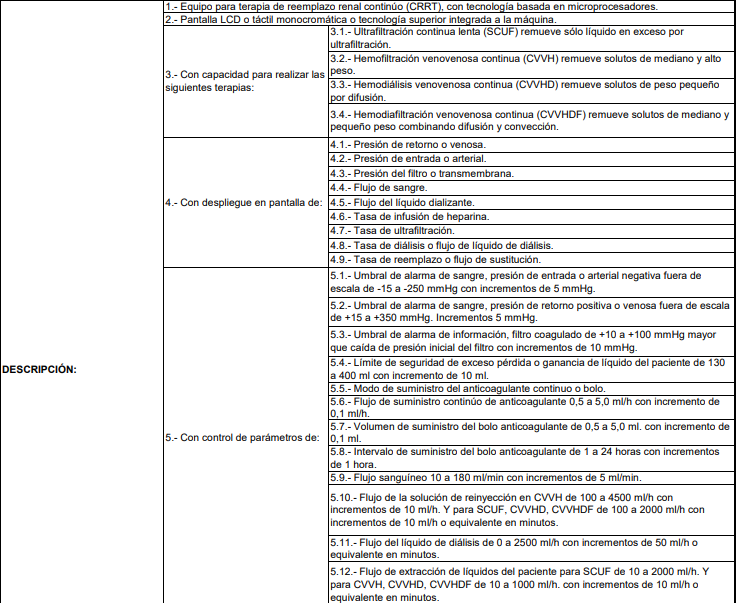 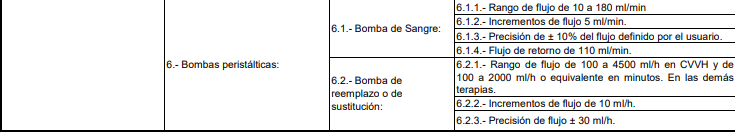 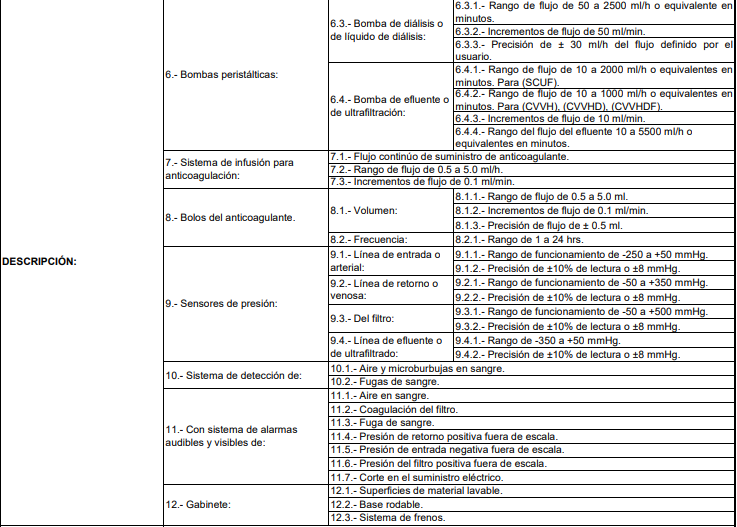 DOCUMENTOS INTEGRANTES DE LA PROPUESTA.CARTA DE FABRICANTE DE DISTRIBUIDOR AUTORIZADO Y CARTA DE APOYO DE FABRICANTEEl “LICITANTE” deberá presentar carta de apoyo del fabricante y/o distribuidor autorizado para el suministro del equipo requerido, así como el apoyo para el suministro de las refacciones necesarias durante la vigencia del contrato. Carta del fabricante donde certifique al “LICITANTE” participa como distribuidor autorizado de los equipos a suministrar, y donde especifique la garantía de fábrica de los equipos.CARTA DE LICITANTE DE GARANTÍA DEL EQUIPO Carta del “LICITANTE”  donde especifique que en caso de ser necesario cubrir la garantía del equipo, esta deberá de ser en sitio, y que el mismo “LICITANTE” se encargará de hacer valida la misma con el fabricante.LITERATURAEl “LICITANTE” deberá anexar a su propuesta técnica los catálogos y manuales de los equipos a ofertar, para corroborar las especificaciones, características y calidad de los equipos.El “LICITANTE” deberá anexar a su propuesta técnica literatura, folletos, catálogos, y/o fotografías necesarias para corroborar las especificaciones, características y calidad de los equipos. Los cuales deberán presentarse en idioma español; en el supuesto de presentar documentación en otro idioma deberá acompañarse de su traducción al idioma español.CARTA COMPROMISO PARA LA ADECUACIÓN DE INSTALACIONES.El “LICITANTE” deberá presentar oficio en formato libre, signado por el representante legal, bajo protesta de decir verdad, donde se establezca que acepta y que tiene conocimiento de que se encuentra obligado a realizar a su costa, la construcción, adecuación y modificación de los espacios asignados donde se instalarán los equipos solicitados y se pueda con ello prestar el servicio objeto de la licitación. Incluyendo de forma enunciativa más no limitativa  la totalidad de los trabajos que se deban realizar, el material de construcción y personal a emplear para tal fin. Así como que acepta que el “ISSSTECALI”, no erogará ningún gasto adicional por los conceptos señalados, y deberán ser cubiertos en su totalidad por su parte. En dicho documento, el “LICITANTE” manifestará que los trabajos a realizar en términos del párrafo que antecede, deberá apegarse a lo dispuesto por el “ANEXO 9” de estas bases. CARTA COMPROMISO PARA LA PRESTACIÓN DEL SERVICIO.El “LICITANTE” deberá presentar manifiesto en formato libre, signado por el representante legal, bajo protesta de decir verdad, donde se establezca que acepta, que el servicio requerido se deberá otorgar desde el inicio de la vigencia de la contratación, con independencia del plazo que se otorga para las adecuaciones de infraestructura, instalación y puesta en macha de los equipo en unidades médicas del “ISSSTECALI”, así como deberá prever lo necesario para que el servicio se otorgue desde el inicio de la vigencia del contrato, y que los trabajos de adecuación, instalación y puesta en macha se realicen de forma tal que no interrumpa la continuidad del servicio a los pacientes dentro de los Hospitales del ISSSTECALI; lo anterior sin costo adicional para el “INSTITUTO”.PERMISOS.El “LICITANTE” deberá acompañar en su sobre de propuesta técnica los documentos siguientes: Copia simple legible por ambos lados de un aviso de funcionamiento vigente de establecimiento (a nombre del participante) expedido por la Secretaria de Salud.Copia simple legible por ambos lados de un aviso de responsable sanitario. CERTIFICACIÓN DE ATENCIÓN MÉDICA DE HEMODIALISIS.El “LICITANTE” deberá presentar copia simple de la certificación de un establecimiento a su nombre, sobre la atención médica de hemodiálisis, emitida por el Consejo de Salubridad General de la Secretaría de Salud. En caso de no contar con certificado vigente, se aceptará copia simple legible del inicio del trámite a su nombre, sobe la certificación ante la Secretaría de Salud,  sellada de recibido a partir del 2015 y hasta junio del 2017, por la autoridad competente. DOCUMENTOS MÉDICOS  DONDE SE ACREDITE ESPECIALIDAD DEL PERSONAL.El “LICITANTE” deberá acompañar a su propuesta técnica, documentación oficial, sobre el siguiente personal para la prestación del servicio:Médicos nefrólogos (documentación sobre dos médicos distintos): Copia simple de la cédula profesional (Médico General).Copia simple del diploma en nefrología.Copia simple de póliza de responsabilidad médica.Copia simpe del certificado como médico nefrólogo ante el Colegio de Nefrólogo de MéxicoCurriculum vitae. Ingeniero biomédico: Copia simple de la cédula profesional (ingeniería)Copia simple de constancia de cursos, talleres, especialidades, etc. que acrediten experiencia como biomédicoCurriculum vitae. CONDICIONES GENERALESLA ADQUISICIÓN DEL SERVICIO OBJETO DE ESTE CONCURSO QUEDARÁ SUJETA A LAS SIGUIENTES CONDICIONES GENERALES, CON INDEPENDENCIA DE LAS DEMÁS QUE SE ESTABLEZCAN EN LOS DOCUMENTOS INTEGRANTES DE ESTE PROCESO DE LICITACIÓN.Para objeto de esta licitación, el “LICITANTE”, deberá considerar al realizar su propuesta, que el pago que se haga por el servicio, será por una cantidad fija por sesión de hemodiálisis (incluidos infectocontagiosos), y una cantidad fija mensual por paciente en diálisis peritoneal ambulatoria, durante la vigencia del contrato, con independencia de la cantidad de insumos que se requieran en cada sesión o para cada paciente ambulatorio, así como lo demás que por la naturaleza del servicio para ello deba proporcionar. Para objeto de esta licitación, el “LICITANTE”, deberá considerar al realizar su propuesta, que el servicio requerido se deberá otorgar desde el inicio de la vigencia de la contratación, con independencia del plazo que se otorga para las adecuaciones de infraestructura,  instalación y puesta en macha de los equipo en unidades médicas del “ISSSTECALI”. Por lo anterior, durante el plazo otorgado para la adecuación de instalaciones y puesta en marcha de los equipos requeridos, el “LICITANTE” deberá prever lo necesario para que el servicio se otorgue desde el inicio de la vigencia del contrato, y que los trabajos de adecuación, instalación y puesta en macha se realicen de forma tal que no interrumpa la continuidad del servicio a los pacientes dentro de los Hospitales del ISSSTECALI; lo anterior sin costo adicional para el “INSTITUTO”LUGAR DE ENTREGA E INSTALACIÓN.Los bienes objeto de la presente licitación deberán ser suministrados e instalados conforme a la partida única que a continuación se detalla.(Se deberán presentar las propuestas para la totalidad de las unidades médicas, de acuerdo a las ubicaciones señaladas en los recuadros que anteceden) El “LICITANTE” favorecido con la adjudicación del contrato, estará obligado a entregar y suministrar los bienes dentro del Estado de Baja California, conforme a los lugares especificados en el párrafo anterior, quedando bajo su responsabilidad la importación, pago de aranceles y de impuestos necesarios para la entrega y suministro de los bienes solicitados en la presente licitación, para la prestación del servicio.El “ISSSTECALI” se reserva el derecho de modificar los domicilios donde se otorgará el servicio. CONDICIONES DE ENTREGA E INSTALACIÓN.El “LICITANTE” deba entregar e instalar, a entera satisfacción del “ISSSTECALI” y en el lugar que este último le indique dentro de la unidad médica de que se trate, el equipo que se referencia en el “ANEXO 8” de las presentes bases de licitación, para cada uno de las unidades médicas según corresponda. Cuando el “LICITANTE” deba sustituir los equipos solicitados en estas bases y sus anexos, y en su caso el instrumental y consumibles necesarios, en virtud de mejoras tecnológicas o por disposiciones de la legislación sanitaria, deberá entregar, instalar y poner a punto dentro del plazo que para cada caso, en particular sea convenido con el “INSTITUTO”.El “LICITANTE” deberá otorgar el servicio en las áreas donde se realicen los procedimientos dentro de las áreas de trabajo de las Unidades Médicas, conforme a la partida descrita.Sin obligación adicional ni responsabilidad y por necesidades del “INSTITUTO” se podrá modificar el lugar donde se instalen los equipos y la entrega de los consumibles, y previo acuerdo con el “LICITANTE” al que se le adjudique el contrato. El “LICITANTE” al que se le adjudique el contrato, deberá realizar la construcción, adecuación y modificación de los espacios asignados previamente para que se pueda prestar el servicio finalidad del instrumento contractual; lo anterior será a cuenta del “LICITANTE”  y deberán ser consensuadas con la Dirección de la Unidad Médica. Una vez acondicionados los espacios, el mantenimiento del mismo será a cargo del “LICITANTE” al que se le adjudique el contrato y del “INSTITUTO” dependiendo del área y magnitud del mantenimiento requerido de la siguiente manera:Los servicios de mantenimiento o correctivo en los espacios asignados a los que no se haga referencia en la tabla previa se realizarán según se acuerde entre el “INSTITUTO” y el “LICITANTE”.El “LICITANTE” deberá contemplar la inversión necesaria en cuanto a las instalaciones que sean requeridas del equipo a operar, así como el cumplimiento de la normatividad que regula la materia.Es responsabilidad del “LICITANTE”, responder por los daños o perjuicios que ocasionen en el desempeño de sus labores el personal que emplee para prestar el servicio.Los riesgos y gastos de la conservación de los bienes necesarios, materia de la presente licitación pública, correrán por cuenta del “LICITANTE”  favorecido con el resultado del fallo correspondiente, hasta la total conclusión del suministro e instalación.“LICITANTE” al que se le adjudique el contrato, deberá otorgarse la impartición de la capacitación sobre el uso y mantenimiento de los equipos, en el lugar donde hubiere sido instalado el equipo o bien en el lugar que indique el “INSTITUTO” dentro del Estado de Baja California, una vez que ha sido instalado el equipo. FORMA DE ENTREGA E INSTALACIÓN DE BIENES Y CONSUMIBLES.La transportación y resguardo de los equipos, instrumental y consumibles, las maniobras de carga y descarga corre a cuenta exclusiva del “LICITANTE”; así como el aseguramiento de los bienes, hasta que estos se consideren entregados e instalados de conformidad por el  “INSTITUTO”.El material que se suministre e instale deberá apegarse estrictamente a las especificaciones, descripciones, presentaciones y demás características que se indican en las presentes bases, al igual a  las Normas Oficiales, disposiciones legales, reglamentarias y administrativas que regulan la materia, así como las que emita la autoridad competente. - Del EquipoEl “LICITANTE” que le resulte adjudicado el contrato derivado de esta licitación, proporcionará los equipos médicos requeridos en comodato nuevos, así como el demás instrumental, accesorios, capacitación, consumibles e instalaciones necesarias para la prestación debida del servicio, bajo las condiciones que se desprenden de las presentes bases de licitación, sus anexos.La totalidad de equipos solicitados deberán cumplir cabalmente con las características técnicas y  deberán ser nuevos, modelos no anteriores a 2017. No se aceptará equipo usado. Todos los equipos, accesorios, consumibles, deberán estar en perfecto estado, y serán revisados sus condiciones por el personal que designe el “ISSSTECALI”.El “LICITANTE” al que se le adjudique el contrato deberá presentar los pedimentos de importación, en caso de aplicar, de los equipos solicitados como nuevos. Será causal de incumplimiento de estas bases y del contrato que se derive, si el “LICITANTE” al que se le adjudique el contrato no presenta esos documentos al momento de instalar los bienes solicitados en este proceso licitatorio. Los equipos deben estar ensamblados de manera integral en el país de origen, no se aceptarán propuestas de equipos correspondientes a saldos o remanentes que ostenten leyendas “only  export” ni “only investigation”, descontinuados o por descontinuarse, o cuando de manera expresa no se autorice su uso en el país de origen porque exista un motivo de la autoridad sanitaria de aquel país o alerta médica o de concentraciones por parte de las autoridades sanitarias.Las instalaciones y los equipos de deben cumplir, de acuerdo con lo establecido en los ordenamientos legales, principalmente con la NOM–003-SSA3-2016, así como con las características de diseño, construcción y operación a efecto de proteger al público y al personal ocupacionalmente expuesto, y poder alcanzar los objetivos de protección al paciente y de garantía de calidad. -Responsabilidades generalesEl “LICITANTE” al que se le adjudique el contrato, será el responsable del funcionamiento de los equipos y de que se otorguen las sesiones de hemodiálisis y diálisis; Los médicos y técnicos para el mantenimiento serán a su cargo y son responsables solidarios en cuanto a la prestación del servicio al paciente, conforme a la función que desempeñen o la actividad específica en que participen, sin contravención a otras disposiciones legales vigentes.El “LICITANTE” al que se le adjudique el contrato debe proveer el equipo, accesorios y consumibles necesarios, así como establecer un programa de control de calidad para el equipo.El “LICITANTE” al que se le adjudique el contrato deberá contar con una instalación adecuada y realizar las verificaciones necesarias para garantizar el correcto funcionamiento de los equipos, y deberá observar la aplicación de las disposiciones técnicas, operativas y administrativas necesarias para asegurar la disponibilidad de los recursos indispensables para la prestación del servicio requerido.El “LICITANTE” al que se le adjudique el contrato, y el personal que emplee para la prestación del servicio, deberán observar la aplicación adecuada de las medidas de protección y seguridad aplicables.El “LICITANTE” al que se le adjudique el contrato, deberá proporcionar la capacitación, entrenamiento, información, equipo, accesorios y dispositivos adecuados al trabajo que realicen, así como los servicios necesarios de vigilancia médica. El entrenamiento que el titular proporcione debe estar de acuerdo con las disposiciones legales aplicables.El “LICITANTE” al que se le adjudique el contrato, será el responsable de realizar y serán a su costa, los servicios de mantenimiento correctivo y preventivo que requieran los equipos médicos, y procurará su óptima operación y funcionamiento.El “LICITANTE” al que se le adjudique el contrato, se obliga para que en caso de el equipo otorgado para prestar el servicio presente descomposturas o fallas, dar respuesta a “ISSSTECALI” de reparación de equipo en un lapso no mayor a 4 horas, en caso de no realizar la reparación del mismo absorberá las subrogaciones, esto con la finalidad de no afectar la atención a los derechohabientes del “INSTITUTO”.El “LICITANTE” al que se le adjudique el contrato, deberá contratar a su costa al personal requerido en términos de estas bases, y los insumos requeridos para el servicio correrán por cuenta del “LICITANTE” al que se le adjudique el contrato y el “INSTITUTO” no tendrá responsabilidad laboral alguna con el personal que se contrate para dicho fin.Para garantizar la prestación del servicio con estándares centrados en el paciente y en virtud de facilitar la movilidad del mismo y sus familiares, el “LICITANTE” al que se le adjudique el contrato, deberá respetar como horarios de atención en las unidades de hemodiálisis como mínimo de 6:00 am a 10:00 pm organizados en 4 bloques de servicio con una duración de 4 horas por paciente.INFORMACION SOBRE LAS GARANTIAS REQUERIDAS.Al que se le adjudique el contrato se obliga en garantizar la calidad de los insumos que suministra, los cuales deberán contar con la garantía por un periodo no menor a 18 meses contados a partir de la entrega, estos a entera satisfacción.FORMA DE IDENTIFICACION DEL EQUIPO AL INGRESAR A ISSSTECALI.Al que se le adjudique el contrato, se obliga a identificar con etiquetas visibles donde se describa: nombre del equipo, modelo, marca, número de serie, razón social, dirección, teléfono y número económico.Todos los bienes que ingresen a “ISSSTECALI” deberán contener el código de barras UPC-A,UP-E, EAN-13, o EAN-A8 según corresponda, de acuerdo a las normas internacionales de codificación, el que no deberá de modificarse durante la vigencia del contrato.INFORMAR LA DOCUMENTACION QUE DEBERAN PRESENTAR LOS PARTICIPANTES, DOCUMENTOS MEDICOS DONDE SE ACREDITE ESPECIALIDAD DEL PERSONAL, ETC.Acta constitutiva, registro ante la secretaria de hacienda y crédito público, identificación con fotografía, cedula profesional federal, cedula profesional de especialidad médica, licencias sanitarias avisos, certificaciones emitidos por autoridades facultadas para ello, domicilio fiscal y lo que sume a la acreditación de poder prestar el servicio.NORMAS OFICIALES MEXICANAS CORRESPONDIENTES AL SERVICIO REQUERIDO.Para la prestación del servicio se debe dar cumplimiento a las siguientes Normas oficiales mexicanas establecidas en la Ley General de Salud:NOM-077-SSA1-1993, NOM-077-SSA1-1994, NOM-078-SSA1-1994  y NOM-037-SSA1-1995.LICENCIAS O EN SU CASO CERTIFICACIONES QUE DEBERAN PORTAR LOS PRESTADOES LICITANTES AL SERVICIO REQUERIDO.Para producto de origen nacional: certificado de buenas prácticas de fabricación expedido por la COFEPRIS e ISO 13485 y NOM-003- SSA3 -2010 para la práctica de hemodiálisis. Para producto de origen extranjero: que cumpla con ISO 13485 y alguno de los siguientes: FDA, CE, JIS, EN60601-1EN60601-2-16, EN60601-1-2 y NOM-003- SSA3-2016 para la práctica de hemodiálisis.INFORMAR LA DOCUMENTACION QUE DEBERAN PRESENTAR LOS PARTICIPANTES, DOCUMENTOS MEDICOS DONDE SE ACREDITE ESPECIALIDAD DEL PERSONAL, ETC.Acta constitutiva, registro ante la secretaria de hacienda y crédito público, identificación con fotografía, cedula profesional federal, cedula profesional de especialidad médica, licencias sanitarias avisos, certificaciones emitidos por autoridades facultadas para ello, domicilio fiscal y lo que sume a la acreditación de poder prestar el servicio.  VIGENCIA DE LA PRESTACIÓN DEL SERVICIO.La prestación del servicio tendrá vigencia a partir desde el 06 de mayo del  2022, concluyendo el 31 de diciembre del 2022. Salvo que se notifique la terminación anticipada del contrato, según lo dispuesto en estas bases y en el contrato.TIEMPO DE RESPUESTA REQUERIDO PARA ENTREGAR LOS INSUMOS Y EL EQUIPO QUE SE REQUIERA EN COMODATO PARA LA REALIZACIÓN DEL SERVICIO.Al que se le adjudique el contrato tendrá un plazo no mayor a l0 días hábiles a partir de la firma del contrato para iniciar con la entrega de los equipos, bienes e insumos para la realización del servicio.El ISSSTECALI otorgara la relación de pacientes para el servicio de diálisis peritoneal domiciliaria  al que se le adjudique el contrato y este, tendrá que elaborar una ruta mensual para la entrega del insumo la cual deberá repetirse cada 30 días  calendario.Al que se le adjudique el contrato tendrá un plazo no mayor a l0 días hábiles a partir de la recepción de documento (llenado con antesala por el médico tratante)  para suministrar equipo, insumos y accesorios  a paciente nuevo. Durante los 10 días otorgados, el “LICITANTE” deberá prever lo necesario para otorgar el servicio en unidades hospitalarias, desde el inicio de la vigencia. Al que se le adjudique el contrato debe garantizar un tiempo de respuesta (para la atención de algún contratiempo en los equipos, bienes o insumos) para todos los sitios donde se prestara el servicio de no mayor a 2.5 horas cuando lo solicite ISSSTECALI.PLAZOS Y CONDICIONES DE ENTREGA.Al que se le adjudique el contrato, se compromete a entregar los equipos en las ubicaciones antes señaladas, incluyendo insumos, consumibles, accesorios médicos y demás bienes necesarios para la realización de los procedimientos que se contratara.Al que se le adjudique el contrato, se compromete en otorgar  el servicio de diálisis peritoneal ambulatoria, en el domicilio de cada uno de los pacientes, así como, todos los componentes necesarios para su funcionamiento y utilización.Al que se le adjudique el contrato, se compromete en otorgar los equipos en comodato en óptimas condiciones y en las cantidades requeridas, reponiendo todas aquellos equipos e insumos o accesorios que no se encuentren en óptimas condiciones. Los bienes que entregue o suministre al que se le adjudique el contrato, deberán ser entregados en su empaque, caja o pieza original.Los insumos que entregue al que se le adjudique el contrato deberán apegarse estrictamente a las especificaciones, presentaciones y demás características que diga el contrato, bases de licitación o las que hay presupuestado.FORMA DE PAGO POR LA PRESTACIÓN DEL SERVICIO.El pago se hará en forma mensual sobre la prestación convenida, se otorgará previa exhibición por El “LICITANTE” al que se le adjudique el contrato, de la factura original respectiva, debidamente firmada y sellada por el Administrador de la unidad médica que se trate y del Director de la unidad médica que se trate, comprometiéndose el “ISSSTECALI”, a cubrirlo dentro de los 30 (treinta) días naturales posteriores a la exhibición de la misma.ENTREGA DE FACTURA: La factura correspondiente se entregara en la ubicación donde se preste el servicio, de conformidad con los domicilios que se indican en estas bases de licitación, dándose entrega del contra recibo correspondiente. El pago será cubierto en moneda nacional mexicana, mediante transferencia electrónica bancaria FACTURACIÓN: El “LICITANTE” al que se le adjudique el contrato, se obliga a realizar la facturación por la prestación del servicio objeto de esta licitación, incluyendo como mínimo los datos siguientes: Deberá elaborarse a nombre del INSTITUTO DE SEGURIDAD Y SERVICIOS SOCIALES DE LOS TRABAJADORES DEL GOBIERNO Y MUNICIPIOS DEL ESTADO DE BAJA CALIFORNIA (ISSSTECALI), con domicilio en Calle Calafia # 1115-1G Centro Cívico C.P. 21000, Mexicali, Baja California, con registro federal de contribuyentes: ISS-710101-972, así mismo deberán indicarse la descripción y presentación de los servicios, precio unitario, importe, subtotal, impuestos correspondientes y total en número y letra, número de contrato.  PARTIDALUGARNÚMERO DE MÁQUINAS PARA HEMODIÁLISISAISLADOSMAQUINAS DE RESPALDOOSMOSIS PORTÁTILPLANTA DE TRATAMIENTOMÁQUINA PARA TERAPIA DE REEMPLAZO RENAL CONTINUOÚNICAHospital Mexicali1311111ÚNICAHospital Tijuana141111ÚNICAHospital Ensenada61 111LugarMédico NefrólogoMédico General (Internista)Personal Biomédico Hospital Mexicali11Hospital Tijuana11Hospital Ensenada-1Estatal1UNIDAD HOSPITALARIASESIONES DE HEMODIÁLISIS (INCLUYE INFECTOCONTAGIOSOS)HOSPITAL MEXICALI DEL ISSSTECALI1506(PROMEDIO MENSUAL ESTATAL)HOSPITAL TIJUANA DEL ISSSTECALI1506(PROMEDIO MENSUAL ESTATAL)HOSPITAL ENSENADA DEL ISSSTECALI1506(PROMEDIO MENSUAL ESTATAL)PARTIDALugarNúmero de máquinas para uso domésticoÚNICAHospital Mexicali21ÚNICAHospital Tijuana31ÚNICAHospital Ensenada8UNIDAD HOSPITALARIAPACIENTES EN DIÁLISIS PERITONEAL AMBULATORIAHOSPITAL MEXICALI DEL ISSSTECALI60(PROMEDIO MENSUAL ESTATAL)HOSPITAL TIJUANA DEL ISSSTECALI60(PROMEDIO MENSUAL ESTATAL)HOSPITAL ENSENADA DEL ISSSTECALI60(PROMEDIO MENSUAL ESTATAL)UNIDAD HOSPITALARIATERAPIAHOSPITAL MEXICALI DEL ISSSTECALI1(PROMEDIO MENSUAL ESTATAL)U  N  I  D  A  D D  O  M  I  C  I  L  I  O Hospital Mexicali del ISSSTECALIAvenida Francisco Sarabia número 1300 Col. Ex Ejido Zacatecas, Mexicali, Baja California.U  N  I  D  A  D D  O  M  I  C  I  L  I  O Hospital Tijuana del ISSSTECALIAvenida Pacífico número 3011, Fraccionamiento El Mirador, Tijuana, Baja California.U  N  I  D  A  D D  O  M  I  C  I  L  I  O Hospital Ensenada del ISSSTECALIBlvd. De las Dunas y Calle de las Rocas, Fraccionamiento Bahía, Ensenada, Baja California.INSTALACIONISSSTECALILICITANTECUBIERTASe compromete al libre acceso al prestador de servicio y mantenerlo libre de objetos que puedan impedir su operatividad.Realizar trabajos de mantenimiento preventivo y correctivo con el fin de evitar filtraciones de agua. Realizar por lo menos una vez al año el mantenimiento preventivo, según el sistema de impermeabilización que exista en cubierta.MUROSReparación en muros de cualquier material, emplastes, asi como aplicación de pintura cuando así lo requiera.AIRE ACONDICIONADOHacer buen uso de equiposRealizar los mantenimientos preventivos y correctivos; reparación y/o cambio de termostatos, controles y rejillas.INSTALACIÓN ELÉCTRICARealizar el mantenimiento preventivo a la planta de emergencia, permitir el acceso a centros de carga y tableros de alimentación.Mantenimiento correctivo a planta de emergencia; reparaciones en caso de corto circuito y variaciones de voltaje; reparaciones y cambios en su caso, de accesorios, cableado, circuitos y centros de carga.INSTALACIÓN HIDROSANITARIAMantenimiento preventivo como tuberías tapadas, reparaciones menores en llaves y válvulas y fugas menores.Reparaciones mayores en tuberías, cambio de muebles sanitarios, llaves o válvulas.